Learning outcomesTo consider students individual career aspirationTo explore students career choices, the challenges and opportunitiesTo consider what actions, they may need to take to achieve their career goalCareer ChoicesAs you look forward into your future you may think about the career you would like to have once you leave school or training. In the next few lessons you are going to be asked to think about this more, and this will help you make informed choices which will best suit you and your aspirations.So, to start this off think about:Your starting point – where you are now? What are your career aspirations?What do you need to do to achieve your career goal(s)?What are the stepping stones to success?Through this project you are going to be given the opportunity to think more deeply about the world of work. You will investigate the type of jobs and careers which are available in a local organisation and, consider how people have progressed and grow their careers. As well as understanding what it is like to work for a particular organisation.But first, you need to think about your starting point. What are your career aspirations? This choice might be influenced by your skills, interests and values as well as your academic and extra curricula achievements. If you are unsure what career you are interested in it might help to start off by completing this quiz https://www.pearson.com/uk/learners/secondary-students-and-parents/career-choices.html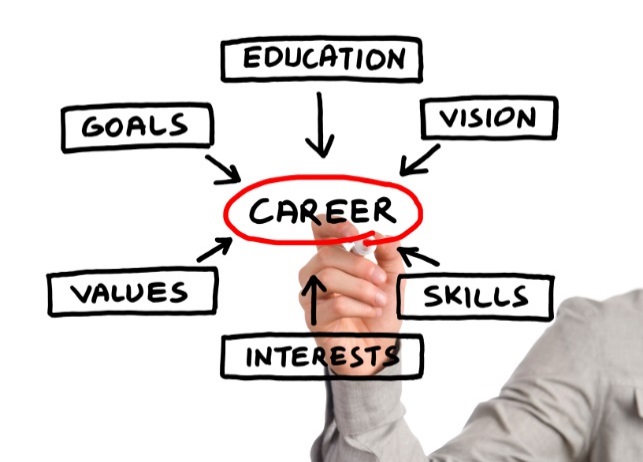 ActivitiesThink about yourself what career would you like to have? What are your top 3 choices of career? Why do these careers interest you?Next investigate what you know about your career choices i.e. What skills do you need?What baseline qualifications do you need to achieve in order to enter the career pathway?What attracts you to this career choice? Why?Use the internet to explore your career choices in more detail. List 3 key facts you did not know about your career choice before your investigation.Share your career choices and ideas with a partner. Discuss what you have found out. What are the opportunities and challenges in achieving your career goal?From your investigation identify any actions which you need to undertake to achieve your career goal.Complete the diagram below. Think about your starting point and what you need to do to achieve your career goal and annotate the arrow.Reflect on any further actions you need to undertake to find out more about your possible career aspiration and how you can achieve your goal. List them in the table belowList what you need to find out about your top chosen careerWrite here what you found out e.g. skills you need for the career choice